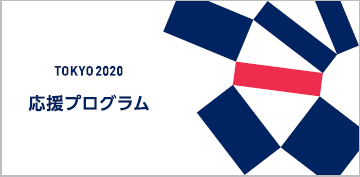 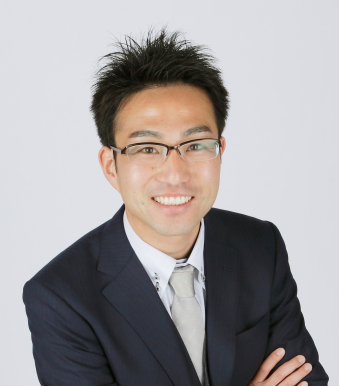 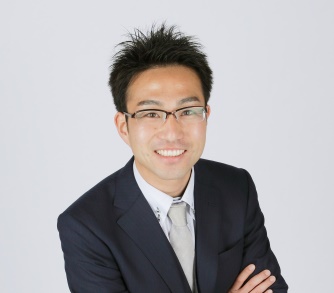 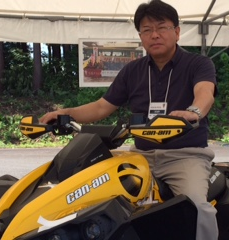 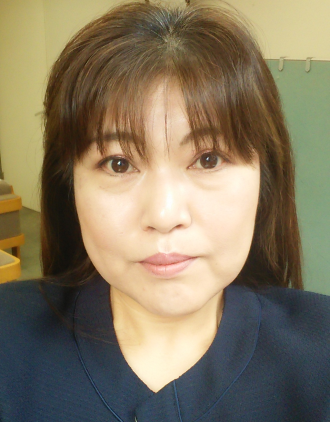 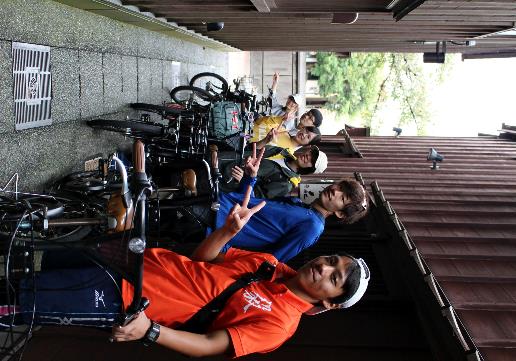 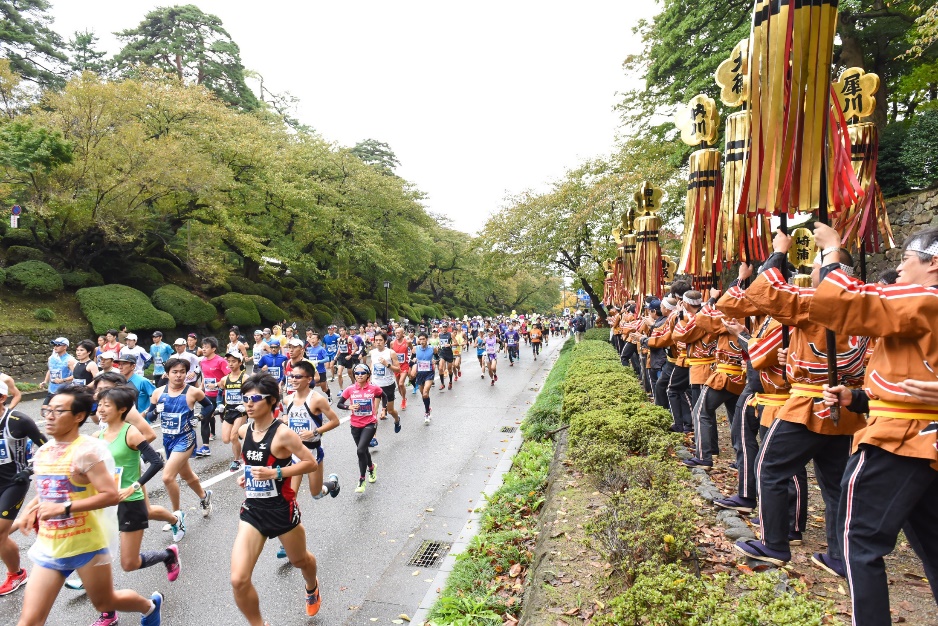 スポーツツーリズムシンポジウム◇日　時　　平成31年２月16日（土）13：00～17：00◇会　場　　サンセール盛岡　１階　ダイヤモンドホール　　　　　　　　　（盛岡市志家町１－10　）【申込先】盛岡広域振興局経営企画部【ＦＡＸ】０１９－６２９－６５２９【電　話】０１９－６２９－６５１０【メール】BA0001@pref.iwate.jp所属・団体名等ご担当者名参加人数人御連絡先電話番号